          2018-2019Parent Welcome Packet “The Lionhearts Fitness Program combines different sports and athletic methodologies to provide an environment that fosters excellence, allowing 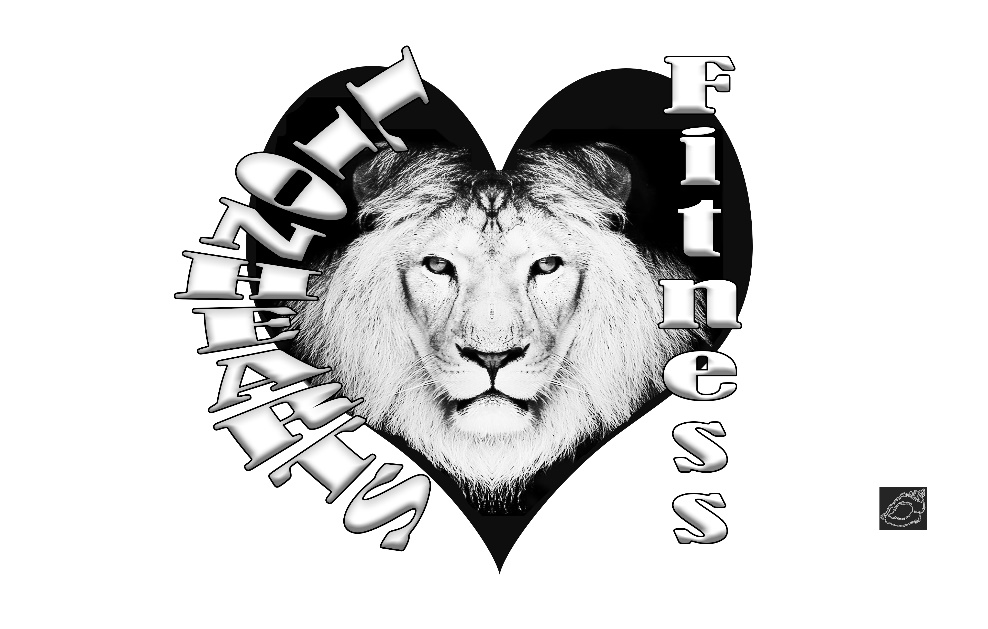 participants to develop the self-discipline, integrity, confidence, character, courage, dedication, teamwork, and strong work ethic needed for future success.” 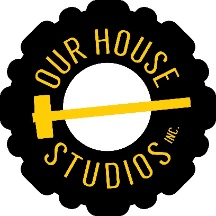 Camp Jordon Spring 2019Michele “shell” Luccketta, Victoria PhillipsPlease encourage your child(ren) to participate in all activities, and ALWAYS listen to coach!  Money Talk & Registration All camp signups are available online as well as payments. Prices will vary based on duration of camp.Spring Camp is $50 per participant, payable at LionheartsFitness.com Go to Sponsor a child and choose Spring Camp.We have scholarship programs for those in need.Be prepared for: providing healthy lunches & snacks, personal sporting equipment and other incidentals. We will do everything we can to make sure each child is included in all events.Communication We understand that parents deserve peace of mind once their children are left in the care of our coaches. Therefore, one of the most important aspects of our program is the commitment to maintaining open communication between parents and staff. We want our programs to be as accessible and transparent as possible. We welcome feedback. We can always improve our program and offer you and your child(ren) the best experience possible. Thank you for a wonderful opportunity to make a difference. Daily Drop Off & Pick Up The following procedures have been established to provide you and our coaches with the information needed to protect the health, safety, and well-being of your child while in our care:All youth must be picked up from camp NO LATER than 5 minutes after the end of camp. o $5 charge for every minute past pick up time arranged.Children will be signed in and out each day by their parent, guardian, or authorized adult. Photo ID must be presented. Unless prior written arrangements have been made only parents or parent representatives shown on the Pick-up Authorization Form may pick up a child from the camp.  Drop off: 7:30-9:30aPick up: 4:30p-6pDress Code  During camp and any Lionhearts activity, children should come appropriately dressed for the weather and daily sport activities. This will ensure their participation in all activities without restriction.  Girls are encouraged to wear shorts, capri’s, or pants instead of dresses or skirts  Participants are asked to wear socks and respective sport shoe (cleats) & sneakers o Wrestling/boxing will be barefoot if you do not have wrestling shoes  Proper protective gear is required per respective sport, provided by parentsClothing may not display inappropriate language, violence, or lewdness  Personal Belongings There are no provisions to thoroughly safeguard personal belongings such as electronic equipment, video recorders, video games, toys, or other items of value. Bringing items of this nature to class is discouraged. The staff will work with the youth to ensure they learn to take responsibility for their personal items. All possessions (including lunch boxes, coolers, backpacks, balls, etc.) must be labeled in permanent marker with the child’s first and last name. Things to Keep at Home  Any items considered dangerous (knives, gun, weapons, fireworks, lighters, etc.) Money, jewelry, or any expensive articles Tablets and other electronic devices  CELL PHONES: while at Lionhearts Fitness, your child will not be allowed to carry his or her cell phone on their person. All cell phones will stay in backpacks. They may check them at break times.  What to Bring to ClassBackpack (with child’s name written on it) Refillable Water bottle (with child’s name written on it) Change of clothes (in case of an accident) Sporting equipment (not required) Discipline  Redirection, discussion, choices, and consequences are behavior modifications used when behavior requires disciplinary action. If these methods do not correct the behavior other actions such as suspension for various periods of time will be employed. Any act of physical violence towards anyone at all, will not be tolerated. Depending on the severity of the situation, immediate removal from the program may be warranted. Please see the detailed discipline policy in this handbook for further information and parent acknowledgment signature.  Infectious Disease/Illness   	Children with an infectious disease or severe illness will not be allowed to remain at class or to return to class until a note of medical release is received. In all emergencies, staff members /coaches will take reasonable measures to ensure the safety and welfare of participants. When illness merits greater care than the instructors can effectively provide without compromising the safety and health of other student, the parent, legal guardian, or other person authorized by the parent will be notified immediately to pick up the affected youth.  Forms Required Prior to the First Day of ClassOnline Registration  Signed Liability WaiverInitialed & Signed Camp Agreement  Pick-Up Authorization Form Child Information Form & Acknowledgement of Discipline Policy Travel waivers and permissions slipsMust be signed before we leave to field trips/games/races/community service events.Parents may drive their youth to such events, but all required forms must be signed before the event.